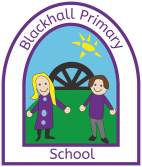 Blackhall Primary School Key Stage 2 Class Teacher Person Specification AttributesEssentialDesirableHow identifiedReferencesFully supported in referenceReferenceEducationEvidence of continuous professional development and commitment to further professional development Letter of applicationInterviewReferenceExperiencesExperience of successful teaching in KS2 Evidence of a high level of competence as a classroom teacher Evidence of excellent classroom management skillsExperience of leading a subject areaLetter of applicationInterviewReferenceKnowledge and Understanding The class teacher should have an excellent knowledge and understanding of: A range of frameworks that support the education, development and well-being of children – National Curriculum, assessment, school improvement, Ofsted Framework etc.Child protection, Health and Safety procedures and their application in a school setting The importance of developing positive links between school and all its stakeholders The importance of developing close links between the school and the wider community Effective teaching and learning styles How the curriculum supports the ethos and values of the school In addition, the class teacher might also have knowledge and understanding of: The expectations required to meet the standard by the end of key stage 2. SkillsThe class teacher will be able to demonstrate: An understanding of child-centred learning A commitment to accelerating pupil progress and reaching challenging targets An ability to motivate and inspire children An awareness of the principles of Assessment for Learning An ability to encourage independent learning An ability to create an effective, stimulating and visual learning environment Excellent personal relationships within a team Effective communication (both orally and in writing) to a variety of audiences An ability to use ICT confidently to enhance children’s learning and embed cross curricular learning A commitment to be involved in the whole life of the school In addition, the class teacher might also be able to demonstrate: A commitment to providing extra-curricular activities Letter of applicationInterviewReferencePersonal QualitiesThe successful applicant will be able to demonstrate: Ability to adapt to changing circumstances and ideas Reliability and integrity A love of learning and a commitment to providing an inclusive educational experience for all pupils An ability to integrate children with special needs into the life of the class, planning for their progress and creating opportunities for them to thrive A committed and hard-working ethos and the ability to work as part of a team Good organisational skills and the capacity to work under pressureIn addition, the successful applicant might also be able to demonstrate: Specialist subject skills Letter of applicationInterviewReferenceDisclosure of CriminalRecordEnhanced DBS check confirming suitability to work with children (school will seek the DBS check)Disqualification by association form required to be completed.Disclosure and Barring Service check